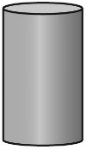 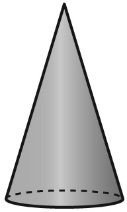 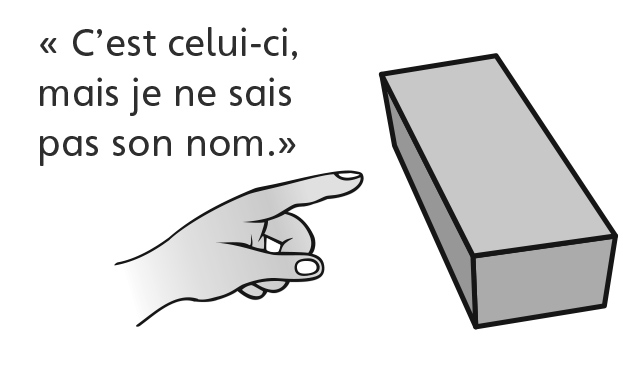 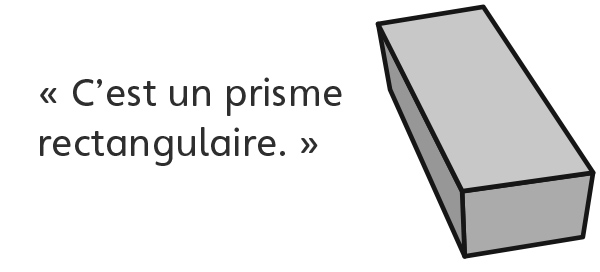 Comportements et stratégies : Décrire des solidesComportements et stratégies : Décrire des solidesComportements et stratégies : Décrire des solidesComportements et stratégies : Décrire des solidesL’élève a de la difficulté à décrire les solides.L’élève n’utilise que le langage non mathématique pour décrire les solides.« On dirait un rouleau d’essuie-tout. »L’élève utilise une description générale.« Il a des sommets. »L’élève utilise des descriptions précises.« Il a des triangles et des rectangles, et il a 6 sommets. »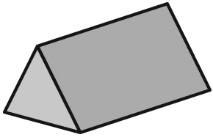 Observations et documentationObservations et documentationObservations et documentationObservations et documentationComportements et stratégies : Identifier des solides Comportements et stratégies : Identifier des solides Comportements et stratégies : Identifier des solides Comportements et stratégies : Identifier des solides L’élève devine le solide et ignore la description de son partenaire. « C’est une balle; non, c’est un cylindre; non, c’est un cube… »Ou bien, l’élève pointe des solides au hasard.L’élève se concentre sur une seule partie de la description et est incapable de bien identifier le solide. « Une face est un cercle. Il est pointu. C’est donc un cylindre. »L’élève pointe au bon solide, mais ne peut pas le nommer correctement.L’élève identifie et nomme le solide correctement.Observations et documentationObservations et documentation